REQUERIMENTO Nº 422/2015Requer Voto de Pesar pelo falecimento do SR. MARCOS BUBOLA, ocorrido recentemente. Senhor Presidente, Nos termos do Art. 102, Inciso IV, do Regimento Interno desta Casa de Leis, requeiro a Vossa Excelência que se digne a registrar nos anais desta Casa de Leis voto de profundo pesar pelo falecimento do Sr. Marcos Bubola, ocorrido no último dia 17 de março. Requeiro, ainda, que desta manifestação seja dada ciência aos seus familiares, encaminhando cópia do presente à Rua João Benedito de Oliveira, 270, Vila Brasil, nesta cidade.Justificativa:O Sr. Marcos Bubola tinha 46 anos de idade e era casado com Leni Balduíno Ferreira Bubola e deixou os filhos Cleber, Abner e Wagner.Benquisto por todos os familiares e amigos, seu passamento causou grande consternação e saudades; todavia, sua memória há de ser cultuada por todos que em vida o amaram.Que Deus esteja presente nesse momento de separação e dor, para lhes dar força e consolo.É, pois, este o Voto, através da Câmara de Vereadores, em homenagem póstuma e em sinal de solidariedade.                    Plenário “Dr. Tancredo Neves”, em 30 de março de 2015. José Antonio FerreiraDr. José                                              -vereador-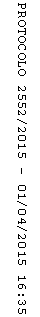 